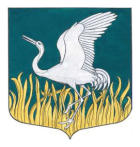 Ленинградская областьЛужский муниципальный районсовет депутатов Мшинского сельского поселениячетвертого созываРЕШЕНИЕот  24 декабря 2021 года                  № 135Об утверждении Плана работы совета депутатов Мшинского сельского поселения Лужского муниципального района Ленинградской области на 2022 год         В соответствии с Федеральным законом от 06 октября . № 131-ФЗ «Об общих принципах организации местного самоуправления в Российской Федерации», совет депутатов Мшинского сельского поселения РЕШИЛ:Утвердить План работы  совета депутатов Мшинского сельского поселения Лужского муниципального района Ленинградской области на 2022 год (приложение № 1).Настоящее решение разместить на официальном сайте Мшинского сельского поселения в сети «Интернет».Контроль за исполнением данного решения оставляю за собой.Глава  Мшинского сельского поселения,исполняющий полномочия председателясовета депутатов                                                                 В.В. Алексеев                                                                                                                                   Приложение 1	К  решению совета депутатовМшинского сельского поселения Лужского муниципального районаЛенинградской области                                                                                       от «24» декабря  2021 г. № 135  План работы совета депутатов  Мшинского сельского поселения Лужского муниципального района Ленинградской области на 2022 год№ п\пНаименование мероприятийСрок проведения Ответственный 1Заседания сельского Совета депутатовВ соответствии с регламентомГлава поселения.Секретарь  СД2Проведение внеочередных заседаний  Совета депутатовВ течение годаГлава поселения.Секретарь  СД3Заседание постоянных комиссий  Совета депутатовВ течение годаГлава  поселения.Председатели комиссий4Прием граждан депутатами  Совета депутатовВ соответствии с графикомДепутаты  Совета депутатов5Проведение встреч с избирателями, участие в собраниях и конференциях граждан по вопросам местного значенияВ течение годаГлава поселения.Депутаты  Совета депутатов6Работа с письмами, жалобами, обращениями граждан, предприятий, организаций, учрежденийВ течение годаГлава поселения.Депутаты  Совета депутатов7Осуществление контроля исполнения решений, принятых  Советом депутатов В течение годаГлава поселения.Депутаты  Совета депутатов8Разработка и утверждение нормативных правовых актов, касающихся деятельности органа местного самоуправленияВ течение годаГлава поселения.Депутаты  Совета депутатов9Приведение НПА  в соответствие с изменениями федерального и регионального законодательстваПо мере необходимостиВсе комиссии СД 1Внесение изменений в УставПо мере необходимостиГлава поселенияКомиссии СД11Разработка и утверждение нормативно-правовых актов по предложению прокуратуры  Лужского мунимципального  района По мере необходимостиВсе комиссии СД12Осуществление предварительного, текущего и последующего контроля по бюджетно-финансовым вопросамВ течение года Комиссия  СД по бюджету, налогам и экономическому развитию13Внесение изменений в бюджет Мшинского сельского поселения  на 2022 год По мере необходимостиКомиссия  СД по бюджету, налогам и экономическому развитию14Рассмотрение отчета об исполнении бюджета  Мшинского сельского поселения Лужского муниципального района Ленинградской области за 2021 г.Июнь 2022Комиссия  СД по бюджету, налогам и экономическому развитию15Рассмотрение проекта бюджета на 2023 год и плановый период 2024 и 2025 гг.Ноябрь 2022Комиссия  СД по бюджету, налогам и экономическому развитию16Опубликование (обнародование) принятых с советом депутатов НПА, размещение на официальном сайтеВ течение годаСекретарь СД17Подготовка копий решений НПА для отправки в регистрежемесячноСекретарь СД18Организация, подготовка и проведение публичных слушаний-по проекту бюджета-по исполнению бюджета-по изменению в УставПо мере необходимостиВсе депутаты19Участие депутатов  Мшинского сельского поселения в культурно-массовых и общественных  мероприятиях, проводимых в поселенииПо плану работы администрацииВсе депутаты